Základní škola a Mateřská škola Přídolí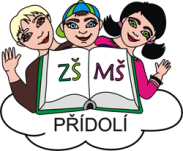 Přídolí 90, 38101 Český Krumlov, IČ: 750 00 628,Tel: 380 734 123, email: reditel@zspridoli.cz__________________________________________________________________________________ZÁPIS DO PRVNÍHO ROČNÍKU PRO ŠKOLNÍ ROK 2019/2020Zápis do prvního ročníku základního vzdělávání pro školní rok 2019/2020 se na naší škole uskuteční ve čtvrtek 4.4.2019 od 14.30 hodin do 17.30 hodin v učebně v 1.patře školy.Přihlášku k základnímu vzdělávání (zápisní lístek) získáte na informativní schůzce s rodiči, která proběhne 20.3.2019 od 15.00 hodin v prvním patře ZŠ, nebo si ji můžete po tomto termínu vyzvednout u vedoucí učitelky MŠ nebo v kanceláři školy. Přihlášku odevzdejte nejpozději do 2.4.2019 (v mateřské škole nebo v kanceláři školy). Zapsány budou děti narozené od 1.9.2012 do 31.8.2013 a znovu děti s povoleným odkladem školní docházky z roku 2018. Do spádového obvodu naší školy patří: Přídolí, Dubová, Machovice, Osek, Práčov, Sedlice, Silniční Domky, Spolí, Všeměry, Zahořánky, Záluží. V případě volné kapacity můžeme zapsat do prvního ročníku i děti z jiných školských obvodů. Rodiče (zákonný zástupce) přinesou k zápisu rodný list dítěte a občanský průkaz zákonného zástupce, v případě cizinců pas, povolení k pobytu (nevyžaduje se u členů EU)      a průkaz zdravotního pojištění. Rodiče u zápisu mohou písemně požádat o odklad školní docházky. K vyplnění žádosti musí předložit již u zápisu vyjádření odborného lékaře a příslušného poradenského zařízení (dle Zákona č. 561/2004 Sb – školský zákon). Rodiče mohou požádat o předčasné přijetí dítěte mladšího, a to tehdy, jestliže je nadprůměrně vyspělé po stránce tělesné i rozumové a 6 let dovrší během prvního školního roku, tedy od září 2018 do června 2019. Pokud dítě dovrší šesti let v období od září 2018 do prosince 2018, je zákonný zástupce dítěte povinen potvrdit předčasný vstup dítěte do základního vzdělávání doporučením ze školského poradenského zařízení. Pokud dítě dovrší šesti let v období od ledna 2018 do června 2018, je nutné přiložit navíc vyjádření odborného lékaře. V Přídolí 4.3.2019							______________________									Mgr. Jana Jarošová									ředitelka školy 